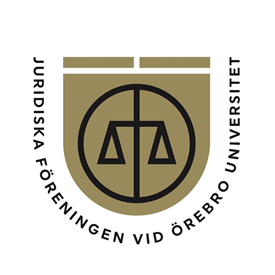 MotionFörslag till stadgeändringarBakgrundStyrelsen för verksamhetsåret 2016/2017 (nedan benämnd Gamla styrelsen) föreslår att det införs en ordning där utskottsordföranden för de större utskotten väljs redan under vårterminen i samband med styrelsevalet. Vilka utskott som avses avgörs av styrelsen beroende av behov. Detta anses motiverat för att bibehålla kontinuiteten i föreningens arbete och bidrar till att verksamheten inte behöver startas om i samband med att varje nytt verksamhetsår påbörjas.
Vidare fick gamla styrelsen under årsstämman 2016 uppgiften att upprätta ett förslag till ändring av stadgarna som förpliktar kommande styrelser att för medlemmarna inkomma med en preliminär budget inför det kommande verksamhetsåret. Gamla styrelsen föreslår att denna preliminära budget ska utarbetas under starten av verksamhetsåret och presenteras för medlemmarna under ordinarie årsstämma i november.Gamla styrelsen föreslår också att införa riktlinjer för utdelning av förtjänstmedaljer. Gamla styrelsen har uppmärksammat att det i nuläget saknas information om vad som krävs för att en medlem ska kunna erhålla en förtjänstmedalj. Genom att införa riktlinjer avseende utdelning av förtjänstmedaljer önskar styrelsen att skapa ett konkret underlag för framtida utdelningar. YrkandeMed anledning av det ovan anförda föreslås följande tillägg i stadgarna:Val av utskottsordförandenBestämmelsen ska ha följande lydelse:6 Kap. § 2 a Utskottsordföranden tillsätts av styrelsen efter skriftlig ansökan. Upprättande av preliminär budgetBestämmelsen ska ha följande lydelse:5 Kap. § 2 a Styrelsen bör inkomma med en preliminär budget inför verksamhetsåret som ska anslås på föreningens hemsida senast den 1 november samt presenteras för medlemmarna under ordinarie årsstämma i november månad. 3 kap.§ 5 a
Förtjänstmedalj erhålles av personer som styrelsen önskar att förära med en förtjänstmedalj. Förtjänstmedalj utdelas till någon som genom sitt engagemang i föreningen gått utöver vad som krävts av denne och som genom sitt engagemang särskilt bidragit till föreningens verksamhet.  Styrelsens kommentar: nuvarande styrelse ställer sig bakom motiveringen till motionen och är också av den uppfattningen att utskottsordföranden ska väljas på ett mer formellt sätt. Styrelsen motsätter sig dock att det i praktiken skulle bli den avgående styrelsen som väljer utskottsordföranden för den tillträdande. Ett mer lämpligt tillvägagångsätt skulle kunna vara att utskottsordföranden också väljs av medlemmarna under valmötet. Av den anledningen kan inte styrelsen ställa sig bakom motionen angående val av utskottsordföranden. Vad gäller förpliktande av att framtida styrelser ska upprätta en preliminär budget som även ska anslås för medlemmarna ställer sig styrelsen bakom det förslaget. Det skulle vara ett viktigt steg i att öka insynen i föreningen för medlemmarna. Styrelsen ställer sig även bakom motionen i den del den avser införande av riktlinjer för förtjänstmedalj i stadgarna och anser att stämman ska bifalla motionen i den delen. 